Uchwała nr 02/2022/2023Rady Pedagogicznej Szkoły Podstawowej w Augustowiez dnia 15 września 2022r.w sprawie wprowadzenia zmian w Statucie szkołyNa podstawie art. 82 ust. 2 w związku z art.80 ust.2 pkt 1 Ustawy z dnia 14 grudnia 2016 r. Prawo Oświatowe (Dz.U. z 2017 r.  poz. 59 ze zm.) Rada Pedagogiczna Szkoły Podstawowej w Augustowie uchwala:§ 1Przyjąć  zmiany Statutu Szkoły Podstawowej w Augustowie (WZO załącznik nr 1 oraz Aneks do statutu zatwierdzony uchwałą z dnia 26 sierpnia 2021r. nr10/2020/2021) § 2W rozdziale IV dodaje się punkt 10, „zasady oceniania na podstawie średniej ważonej w klasach IV-VIII”, także w okresie kształcenia na odległość. Podstawą do wystawienia oceny okresowej oraz oceny końcowo-rocznej w szkole podstawowej w klasach IV – VIII jest średnia ważona obliczona w następujący sposób: 1. Każdej ocenie cząstkowej przyporządkowuje się liczbę naturalną , oznaczając jej wagę w hierarchii ocen.2. Średniej ważonej przyporządkowuje się ocenę szkolną następująco:3.Formy aktywności i ich waga:4.Na podstawie ocen uzyskanych przez ucznia w I semestrze nauczyciel wystawia ocenę semestralną.5.Ocenę końcoworoczną wystawia się na podstawie ocen uzyskanych przez ucznia w I i II semestrze jako średnia ważona.6.Średnia ważona z pierwszego semestru powinna być liczona do 3 miejsc po przecinku i następnie zaokrąglona do 2.7. Przy zapisie ocen cząstkowych dopuszcza się stosowanie znaków „+” i „–” przyporządkowując im odpowiednie wartości według skali:8.Do dziennika wpisujemy oceny odpowiednim kolorem z podziałem na poszczególne wagi.9.Średnią ważoną obliczamy w ten sposób, że mnożymy każdą ocenę przez jej wagę, sumujemy wszystkie iloczyny i dzielimy przez sumę wszystkich wag (jeśli jakaś waga została użyta kilka razy to tyle samo razy trzeba ją dodać do sumy).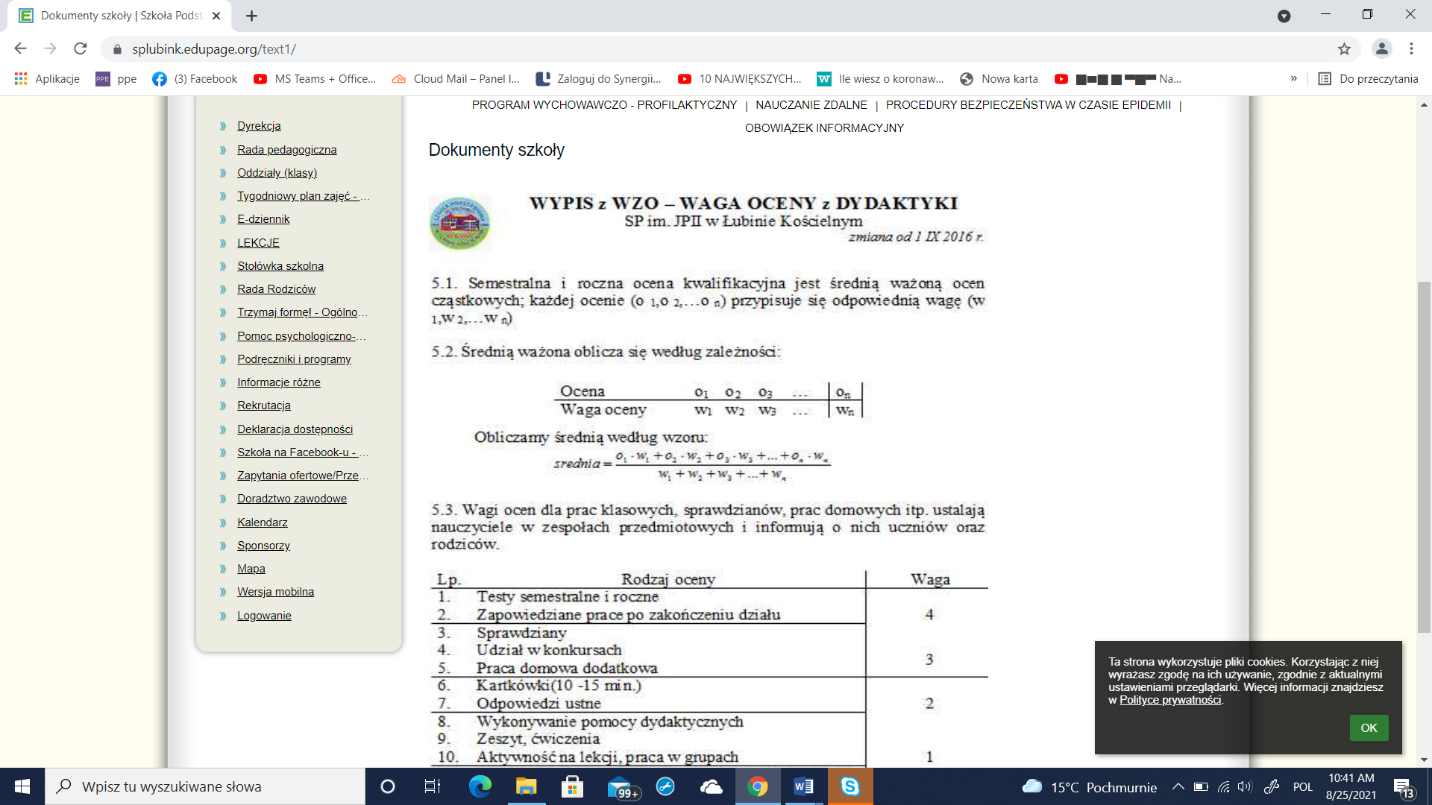 § 3W rozdziale I pkt 10 kropkę zamienia się na przecinek i dodaje zdanie „ także w okresie kształcenia na odległość”. W rozdziale I dodaje się pkt 12 w brzmieniu ;  ,, W przypadku prowadzenia zdalnego nauczania ocenione pisemne formy sprawdzania wiadomości i umiejętności uczniów, a także wykonane zlecone zadania domowe są oceniane według skali zawartej w WZO i odsyłane poprzez dziennik elektroniczny wraz z uzasadnieniem na indywidualne konto mailowe ucznia”. W rozdziale I dodaje się pkt 13 w brzmieniu ; „w okresie czasowego ograniczenia funkcjonowania szkoły informacje o osiągnięciach i postępach ucznia przekazywane są drogą elektroniczną, w tym na konferencjach online”. W  rozdziale I dodaje się pkt 14 w brzmieniu ; ,,W przypadku niewykonania przez nauczyciela. Wychowawcę oddziału lub radę pedagogiczną zadań i kompetencji w zakresie oceniania, klasyfikowania i promowania uczniów te zadania i kompetencje wykonuje dyrektor szkoły lub upoważniony przez niego nauczyciel”. W  rozdziale I dodaje się pkt 15 w brzmieniu ; ,,W przypadku niewykonania przez nauczyciela lub radę pedagogiczną zadań i kompetencji w zakresie przeprowadzania egzaminu ósmoklasisty te zadania i kompetencje wykonuje dyrektor szkoły lub upoważniony przez niego nauczyciel”. W  rozdziale I dodaje się pkt 16 w brzmieniu ; ,, Jeżeli rada pedagogiczna nie podejmie uchwały o wynikach klasyfikacji i promocji uczniów rozstrzyga dyrektor szkoły”. W  rozdziale I dodaje się pkt 17 w brzmieniu ; ,, Dokumentację dotyczącą klasyfikacji i promocji uczniów oraz ukończenia przez nich szkoły, w przypadkach, o których mowa w ustępie 14-17,podpisuje odpowiednio dyrektor szkoły lub nauczyciel wyznaczony przez organ prowadzący szkołę”.§ 4W Statucie szkoły wprowadza się następujące zmiany:1.W §  4 dodaje się ustęp 7 w brzmieniu:,, W szkole prowadzone są oddziały ogólnodostępne oraz oddziały przygotowawcze dla dzieci i młodzieży będących obywatelami Ukrainy, które przebywają w Polsce w związku z konfliktem zbrojnym na terenie tego Państwa” oraz ustęp 7 w brzmieniu:,, Oddziały przygotowawcze, o których mowa w ustępie 10, organizowane są z odrębnymi przepisami prawa, za zgodą i w porozumieniu z organem prowadzącym”.2. W  § 1 ustęp 8  po zdaniu,, Nauka w szkołe jest bezpłatna” dodaje się zdania w brzmieniu: ,, Nauka w szkole odbywa się na jedną zmianę. W przypadku zagrożenia epidemicznego lub innych zagrożeń zdrowia uczniów i pracowników, Dyrektor szkoły ma prawo dostosowania okresowego organizacji pracy szkoły do wytycznych GIS, w tym wprowadzenia organizacji pracy szkoły uwzględniającej zmianowość”.3.W  § 6 ustęp 5 dodaje się pkt 12 w brzmieniu:,, Dyrektor szkoły jest odpowiedzialny za uwzględnienie w zestawie programów całości podstawy programowej.’ ’,pkt 13 w brzmieniu: ,, W przypadku nauki zdalnej nauczyciele dostosowują program nauczania do możliwości jego realizacji przy stosowaniu technologii informatycznych”.4. W  § 6 ustęp 6 dodaje się zdanie w brzmieniu: ,, W przypadku zagrożenia epidemicznego Dyrektor wdraża procedury bezpieczeństwa, zmniejszające ryzyko zakażenia chorobami zakaźnymi”.5.W § 13  dodaje się ustęp 7 w brzmieniu:,, Szkoła organizuje zajęcia zgodnie z ogólnymi zasadami bezpieczeństwa i higieny, zwracając uwagę na stan sprzętu i środków dydaktycznych, oświetlenia, warunki higieniczno-  sanitarne w miejscu prowadzenia zajęć, temperaturę i warunki atmosferyczne, a w przypadku funkcjonowania szkoły w okresie zagrożenia epidemicznego ,zgodnie z zasadami określonymi w odrębnych przepisach”.6. W § 13  dodaje się ustęp  8 w brzmieniu: ,, Zasady sprawowania opieki w stanie zagrożenia epidemicznego określają odrębne przepisy”.7. W § 13 dodaje się ustęp 9 w brzmieniu:,, Procedury postępowania w przypadku zagrożenia, w tym zagrożenia epidemicznego wprowadza Dyrektor szkoły zarządzeniem i zapoznaje z nim wszystkich pracowników szkoły oraz uczniów i ich rodziców( prawnych opiekunów) poprzez umieszczenie ich na stronie www szkoły”.8. W  § 6 ustęp 5 dodaje się punkt 14 w brzmieniu: ,,Dyrektor odwołuje zajęcia dydaktyczno- wychowawcze i opiekuńcze, w sytuacjach, gdy na terenie, na którym znajduje się szkoła mogą wystąpić zdarzenia, które zagrażają zdrowiu uczniów”., dodaje się  lit.a) w brzmieniu:,, zawiesza za zgodą organu prowadzącego, zajęcia dydaktyczno-wychowawcze w sytuacjach wystąpienia w kolejnych dwóch dniach poprzedzających zawieszenie zajęć temperatury- 15stopni C mierzonej o godz. 21 00. Określone warunki pogodowe nie są bezwzględnym czynnikiem determinującym decyzje Dyrektora szkoły”, dodaje się lit. b) w brzmieniu:,, zawiesza zajęcia grupy, grupy wychowawczej, oddziału, etapu edukacyjnego lub całej szkoły w zakresie wszystkich lub poszczególnych zajęć na czas oznaczony, za zgodą organu prowadzącego i po uzyskaniu pozytywnej opinii właściwego powiatowego inspektora sanitarnego w sytuacji, gdy ze względu na aktualną sytuację epidemiczną może być zagrożone zdrowie uczniów”, dodaje się także lit. c) w brzmieniu:,, o zawieszeniu zajęć o których mowa w lit. a), dyrektor zawiadamia organ nadzorujący”.9. W  § 18 ustęp 4 dodaje się pkt 7 w brzmieniu:,, Organizowanie  stołówki szkolnej i określenie warunków korzystania z wyżywienia ,a w przypadku zagrożenia epidemicznego ustalanie zasad jej funkcjonowania zgodnie z wytycznymi GIS”.10.   W § 6 dodaje się ustęp  7  w brzmieniu:,, Dyrektor szkoły w okresie czasowego ograniczenia funkcjonowania szkoły odpowiada za realizację zadań szkoły, z tym z wykorzystaniem metod i technik kształcenia na odległość lub innego sposobu realizacji tych zajęć”.11.  W § 6  dodaje się w ustępie 7 zdanie w brzmieniu: ,,  Do obowiązków dyrektora w okresie czasowego ograniczenia funkcjonowania szkoły należy:1)      Rozpoznanie dostępności uczniów i nauczycieli w zakresie dostępu do infrastruktury informatycznej, oprogramowania i internetu umożliwiających udział uczniów w zdalnym nauczaniu2)   Wybór, we współpracy z nauczycielami jednej platformy edukacyjnej, która jest wykorzystywana do prowadzenia zdalnego kształcenia;3)  ustalenie zasad bezpiecznego uczestnictwa w zajęciach zdalnych w odniesieniu do wybranej platformy;4) ustalenie we współpracy z nauczycielami ,źródła i materiałów niezbędnych do realizacji zadań;5) zobowiązuje nauczycieli do stosowania programów nauczania do możliwości ich realizacji  w zdalnej edukacji i w miarę potrzeb we współpracy z radą rodziców i nauczycielami dostosowania programu wychowawczo- profilaktycznego;6) we współpracy z nauczycielami , określa:a) dostosowanie programów nauczania do możliwości ich  realizacji w zdalnej  edukacji,b) oraz we współpracy z  radą rodziców dostosowanie programu wychowawczo- profilaktycznego;c) tygodniowy  zakres treści nauczania na zajęciach wynikających z ramowego planu nauczania oraz zajęciach realizowanych w formach pozaszkolnych,d) sposób potwierdzenia uczestnictwa uczniów na zajęciach oraz sposób i termin usprawiedliwienia nieobecności uczniów na zajęciach edukacyjnych,e) sposób monitorowania postępów uczniów oraz sposób weryfikacji wiedzy i umiejętności uczniów, w tym również informowania uczniów lub rodziców o postępach ucznia w nauce, a także uzyskanych przez  niego ocenach;7) ustala warunki i sposób przeprowadzenia egzaminów, 8) koordynuje współpracę pomiędzy nauczycielami a rodzicami i uczniami w celu prowadzenia efektywnego procesu dydaktycznego i wspierania uczniów.9) przekazuje rodzicom, uczniom i nauczycielom wyczerpujące informacje o organizacji zajęć w okresie czasowego zawieszenia działalności szkoły”.12. W § 7 ustęp 4 kropkę zastępuje się przecinkiem i dodaje się zdanie w brzmieniu: ,,przy czym przez obecność w posiedzeniu zdalnym rady pedagogicznej należy rozumieć udział w wideokonferencji”.13 .W §  7 ustęp 7 dodaje się zdanie  w brzmieniu:,, Zebrania Rady Pedagogicznej szkoły są organizowane w formie posiedzenia stacjonarnego w szkole lub w formie zdalnej”.14. W §  7 ustęp 9 dodaje się zdanie w brzmieniu: ,,Protokół z zebrania rady pedagogicznej wykłada się do wglądu w sekretariacie szkoły w terminie 14 dni po zebraniu, a w przypadku, gdy posiedzenie Rady Pedagogicznej prowadzone jest zdalnie, umieszcza się go w e- dzienniku na zakładce { Rada Pedagogiczna}. Kliknięcie w zakładkę- protokoły potwierdza zapoznanie się z protokołem Rady Pedagogicznej”.15. W §  7  dodaje się ustęp 9 lit. a) w brzmieniu: ,,Poprawki i uzupełnienia do protokołu powinny być wnoszone nie później niż w terminie 3 dni od wyłożenia protokołu lub jego umieszczenia w zakładce. W przypadku posiedzenia stacjonarnego Rady Pedagogicznej poprawki i uzupełnienia wnosi się na piśmie składanym w sekretariacie szkoły, zaś w przypadku posiedzenia zdalnego, przesyła się w formie pliku pdf na adres wskazany przez dyrektora szkoły”.16. W  § 7 dodaje się ustęp 14 w brzmieniu: ,, w sytuacji ograniczenia funkcjonowania szkoły z powodu zagrożenia epidemicznego korespondencja pomiędzy organami prowadzona jest drogą elektroniczną bądź w formie wideokonferencji”.17. W §  6 dodaje się ustęp 8  w brzmieniu: ,, W okresie czasowego ograniczenia funkcjonowania szkoły z powodu zagrożenia epidemicznego, dyrektor szkoły ustala tryb pracy szkoły i przekazuje informacje uczniom, rodzicom i nauczycielom”.18. W §  6 dodaje się ustęp 9 w brzmieniu:,, W szkole obowiązuje 5- dniowy tydzień nauki, niezależnie od formy funkcjonowania szkoły”.19. W §  6  dodaje się ustęp 10 w brzmieniu: ,, W okresie czasowego ograniczenia funkcjonowania szkoły w związku z zagrożeniem epidemiologicznym sposób dokumentowania realizacji statutowych zadań  prowadzony jest na zasadach określonych przez dyrektora.”20 .W § 25c  dodaje się ustęp 13 w brzmieniu:,, W przypadku czasowego ograniczenia funkcjonowania szkoły pomoc psychologiczno- pedagogiczna jest realizowana w formach dostosowanych do możliwości jej sprawowania w formie zdalnej lub na wniosek rodziców może być prowadzona w szkole”.21. W § 25b ustęp 1 dodaje się punkt 1 w brzmieniu: ,, świadczenie pomocy psychologiczno-pedagogicznej  w bieżącej pracy z uczniem w każdym prowadzonym wariancie kształcenia”.27. Dodaje się § 25f w brzmieniu: ,,Do zadań pedagoga specjalnego należy:1) udzielanie pomocy psychologiczno- pedagogicznej uczniom ,rodzicom i nauczycielom;2) rozwiązywanie problemów dydaktycznych i wychowawczych uczniów:3) prowadzenie badań i działań diagnostycznych związanych z rozpoznawaniem indywidualnych potrzeb rozwojowych i edukacyjnych oraz możliwości psychofizycznych uczniów w celu określenia mocnych stron, predyspozycji, zainteresowań i uzdolnień uczniów oraz przyczyn niepowodzeń edukacyjnych lub trudności w funkcjonowaniu uczniów, w tym barier i ograniczeń utrudniających funkcjonowanie ucznia i jego uczestnictwo w życiu szkoły;4) określenie niezbędnych do nauki warunków, sprzętu specjalistycznego i środków dydaktycznych, w tym wykorzystujących technologie informacyjno-komunikacyjne, odpowiednich ze względu na indywidualne potrzeby rozwojowe i edukacyjne oraz możliwości psychofizyczne ucznia;5) wspieranie nauczycieli i wychowawców w:a) rozpoznawaniu przyczyn niepowodzeń edukacyjnych uczniów lub trudności w ich funkcjonowaniu, w tym barier i ograniczeń utrudniających funkcjonowanie ucznia i jego uczestnictwo w życiu szkoły,b) udzielaniu pomocy psychologiczno- pedagogicznej w bezpośredniej pracy z uczniem,c) dostosowaniu sposobów i metod pracy do indywidualnych potrzeb rozwojowych i edukacyjnych ucznia oraz jego możliwości psychofizycznych,d) doborze metod ,form kształcenia i środków dydaktycznych do potrzeb uczniów”.§ 5Wykonanie uchwały powierzyć dyrektorowi szkoły§ 6Uchwała wchodzi w życie z dniem podjęcia…………………………………………………. (podpis przewodniczącego rady pedagogicznej)średniastopień1,49 i poniżejniedostatecznyod 1,50 do 2,49dopuszczającyod 2,50 do 3,49dostatecznyod 3,50 do 4,49dobryod 4,50 do 5,49bardzo dobryod 5,50-6,00celującywagaformy aktywnościkolor6prace klasowe całoroczne i semestralne, konkursy/zawody na szczeblu krajowym, wojewódzkim, konkursy kuratoryjne – laureat, finalista, wyróżnieniefioletowy5konkursy na szczeblu powiatowym/rejonowym, konkursy międzyszkolne – laureat, finalista, wyróżnienie, półfinał wojewódzki – laureat, finalista, wyróżnienieczerwony4udział w konkursach/zawodach na szczeblu krajowym/wojewódzkim, konkursy kuratoryjne, udział w półfinałach wojewódzkichpomarańczowy4-5sprawdziany i testyczerwony3kartkówki, konkursy szkolne –uczniowie nagrodzenizielony2prace grupowe, projekty, odpowiedzi ustne, udział w przedstawieniach, występach artystycznychniebieski2-3aktywność, udział w zawodach/konkursach na szczeblu powiatowym/rejonowymniebieski1zeszyt przedmiotowy, technika czytania, udział w konkursie szkolnym / zawodach szkolnychniebieski1-3prace domoweniebieskiocena66-5+55-4+44-3+33-2+22-1+1wartość65,755,554,754,543,753,532,752,521,751,51